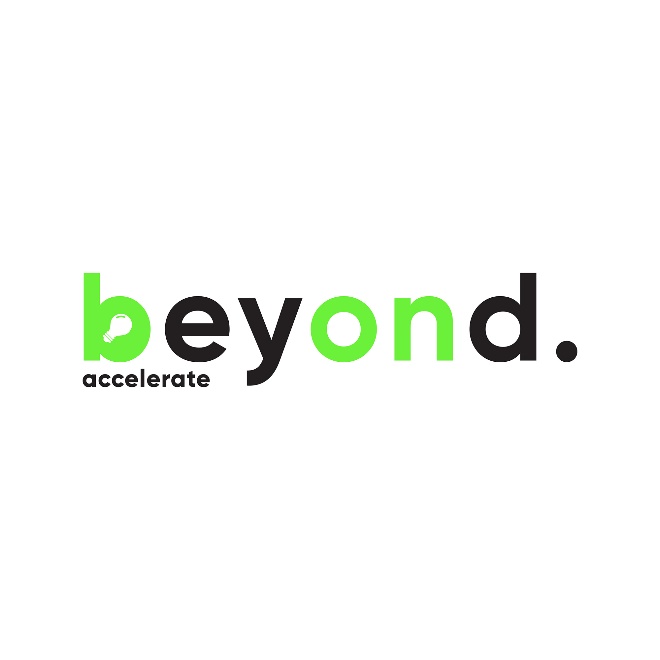 „Ди Едж: РДКТ” ООД
адрес: София, бул. Дондуков 54 Б
лице за контакт: Васил Димитров
телефон: +359 87 963 5690
e-mail: vassil.dimitrov@jabulgaria.org
www.theedge.solutionswww.beyondaccelerate.comОт идея към реализация - 15 иновативни проекта са одобрениза съфинансиране от преакселераторска програмаВ периода октомври 2020 г. – януари 2021 г. преакселераторът Beyond, съвместна програма на JA  България и The Edge: R&BD, инвестира ресурси в над 120 предварително подбрани студенти и млади професионалисти. През този период участниците имаха възможността да се запознаят с доказани методологии за създаване на иновации, да сформират екипи и да генерират идеи. В резултат на положените усилия бяха обособени 15 екипа от общо 38 участника, които ще преминат в следващата фаза на преакселератора, за да получат финансиране от организатора за тестването на идеите и създаване на прототипи.Втората фаза е съсредоточена върху практиката. Екипите ще трябва да проучат потенциала на пазара, да проведат интервюта с потенциални клиенти и да тестват различни модификации на продукта или услугата. В следствие на събраната информация, ще трябва да създадат прототип на разработвания продукт или услуга, който да се доближава максимално до очакванията на пазара.  Разработването на прототип е една от най-трудните фази в стартиращите проекти. Една от главните причини е, че освен време и усилия, за разработката са нужни и средства. По тази причина през настоящия сезон на преакселераторската програма Beyond, организаторите ще удвоят сумата, която всеки от екипите ще събере за създаването на прототип на своя продукт. Екипите от своя страна, събират различни суми в зависимост от мащаба и сложността на идеята, която искат да тестват. Тъй като екипите разработват разнообразни продукти – от уреди за измерване на нивото на витамини в кръвта само с една капка кръв, през устройства за определяне замърсяването на въздуха, до образователна платформа в сферата на ресторантьорството, идеите могат да бъдат най-общо обособени към 4 индустрии – „Медицина и здравеопазване“, „Умни градове и общества“, „Кръгова икономика, устойчивост и суровини“ и „Образование“. Освен получаването на ценни знания и финансиране от страна на организатора, всеки екип ще има възможност да работи и с ментори - доказани предприемачи, мениджъри и експерти от страната и чужбина. Ролята на менторите е от ключово значение за всеки стартиращ проект, тъй като те могат да помогнат на екипите да се развият по-бързо и ефективно посредством познаване на дадена индустрия, контакти и бизнес опит. Стандартно в началния етап на стартиращите проекти,  менторът предпазва компаниите от разхищаване на средства и тривиални грешки, които 90% от младите предприемачи допускат.  Ето защо екипът на Beyond прави прецизна селекция на менторите, с цел те да могат да добавят стойност към всеки проект и да бъдат максимално полезни на екипите. В рамките на този сезон на програмата, 24 предприемачи и експерти с опит в сферата на технологиите, продажбите, правото, маркетинг, медицина, екология и други са поели ангажимент да се включат като ментори на избраните екипи. Голяма част от тях са хора със собствен практически опит, което е ценен пример за всеки млад предприемач.
Големият финал на преакселератора Beyond ще се състои през юни, когато екипите ще представят своя прогрес и прототипи пред инвеститори. Те от своя страна могат да инвестират в екипите и да подпомогнат тяхната пазарна реализация.КРАЙДопълнителна информация:Beyond е преакселератор на JA България и дъщерната й компания The Edge: R&BD. Екипът зад проекта има над 20 години опит в обучението по предприемачество и създаването на иновативни стартъп компании.  Организацията прилага модела на отворените иновации, създавайки мултидисциплинарни екипи от хора с различни опит и компетенции, които създават работещи прототипи (MVP) на идеите си. Зад организаторите седят партньори като Novartis, Citi Bank, EIT Raw Materials, ITA Group, Oracle Academy, Telelink.